SEZNAM POPOLDANSKIH AKTIVNOSTI ZA OPBSREDA, 13. 5. 2020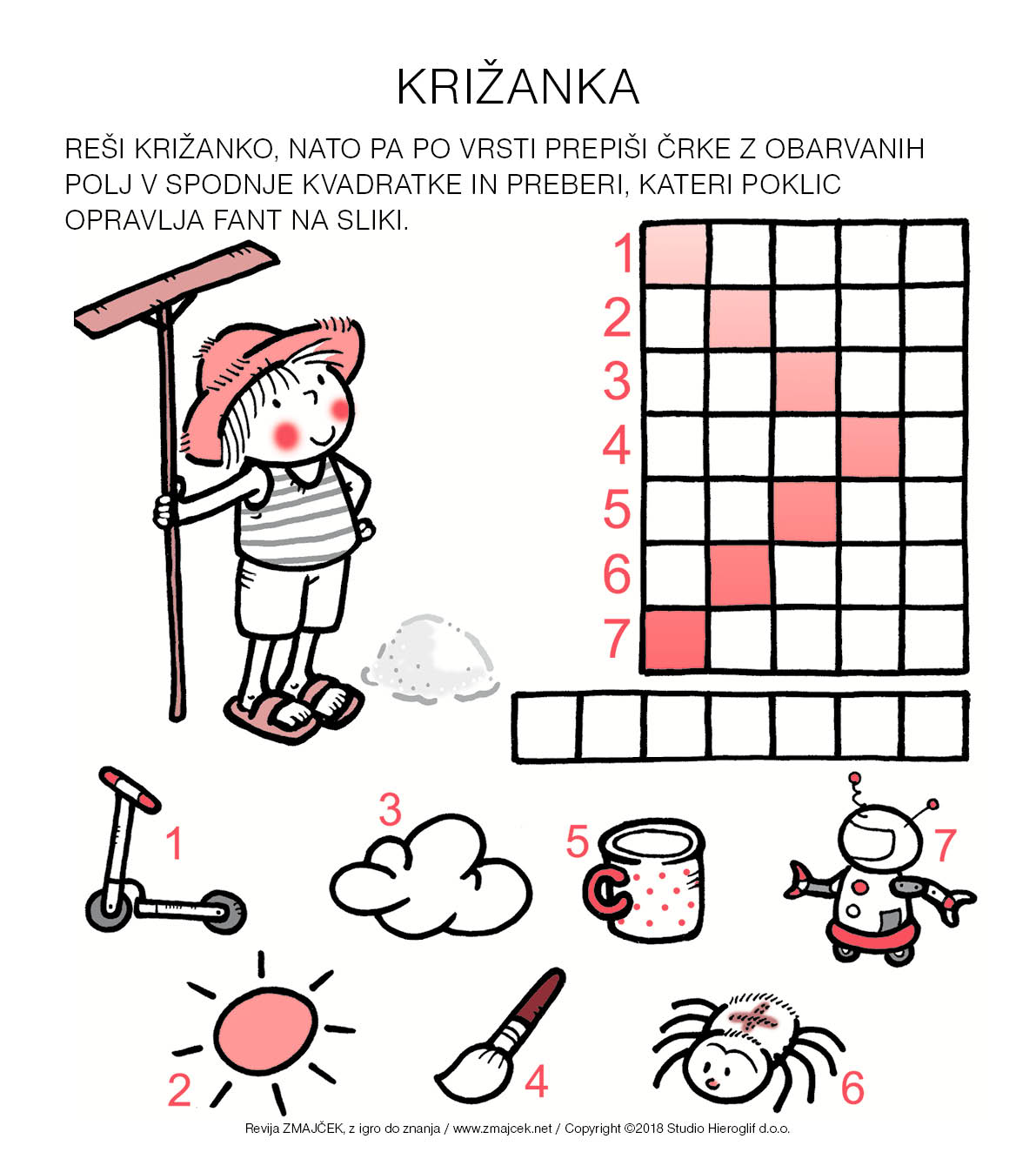 Sprostitev Risanje po željiČas za nalogo Dokončaš in dopolniš, kar ti manjka.Telovadba za možgančkeReši križanko.